Rappel : Dans le contexte actuel, toute personne ayant de la fièvre et/ou de la toux/une difficulté respiratoire/à parler ou à avaler/perte du goût et de l’odorat est susceptible d’être atteint par le Covid-19 La base de la prise en charge repose sur :L’isolementLa protectionLa recherche de signes de détresse Le service de santé au travail est impliqué lors de la gestion d’un cas de suspicion de Covid-19Les étapes de la prise en charge 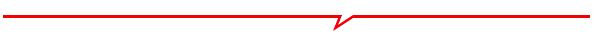 Identification des contacts  Définition d’un contact : En l’absence de mesures de protection efficaces pendant toute la durée du contact : hygiaphone ou autre séparation physique (vitre) ; masque chirurgical ou FFP2 porté par le cas ou le contact ; masque grand public fabriqué selon la norme AFNOR ou équivalent porté par le cas et le contact,  Contact à risque : toute personne - Ayant partagé le même lieu de vie que le cas confirmé ou probable ; - Ayant eu un contact direct avec un cas, en face à face, à moins d’1 mètre, quelle que soit la durée (ex. conversation, repas, flirt, accolades, embrassades). En revanche, des personnes croisées dans l’espace public de manière fugace ne sont pas considérées comme des personnes-contacts à risque ; - Ayant prodigué ou reçu des actes d’hygiène ou de soins ; - Ayant partagé un espace confiné (bureau ou salle de réunion, véhicule personnel …) pendant au moins 15 minutes avec un cas ou étant resté en face à face avec un cas durant plusieurs épisodes de toux ou d’éternuement ; - Etant élève ou enseignant de la même classe scolaire (maternelle, primaire, secondaire, groupe de travaux dirigés à l’université).  Contact à risque négligeable : - Toutes les autres situations de contact ; - Cas de COVID-19 déjà identifié, confirmé par RT-PCR ou sérologie dans le cadre d’un diagnostic de rattrapage, guéri ou encore malade, en tenant compte des instructions s’appliquant aux cas confirmés si le patient est toujours malade. Ces définitions ne s’appliquent pas à l’évaluation des contacts à risque d’un professionnel de santé hospitalier survenus dans un contexte de soins, pour lequel une évaluation spécifique doit être réalisée par le médecin du travail et l’équipe opérationnelle d’hygiène.Matrice des contacts Lorsque le cas Covid-19 est confirmé : la matrice des contacts est établie par l’entreprise (se rapprocher du SSTMC si besoin, en particulier pour la répartition contact à risque / contact à risque négligeable).La liste est transmise par le cas Covid-19 à son médecin traitant qui élargira la liste avec celle des personnes de son entourage familial et amical qui ont été en contact avec lui.Une copie de la liste est transmise au médecin du travail pour information et pour avis sur les mesures à mettre en place dans l’entreprise.Nom de la personne cas Covid-19 confirmé :Nom de la personne cas Covid-19 confirmé :Nom de la personne cas Covid-19 confirmé :Nombre Nom, prénom, entrepriseContacts à risque -----------Contacts à risque négligeable ----------